Population Dynamics, Carrying Capacity, and Conservation BiologyMajor Characteristics of a Population	Populations can change in:		1. 		2.		3.		4.Dispersion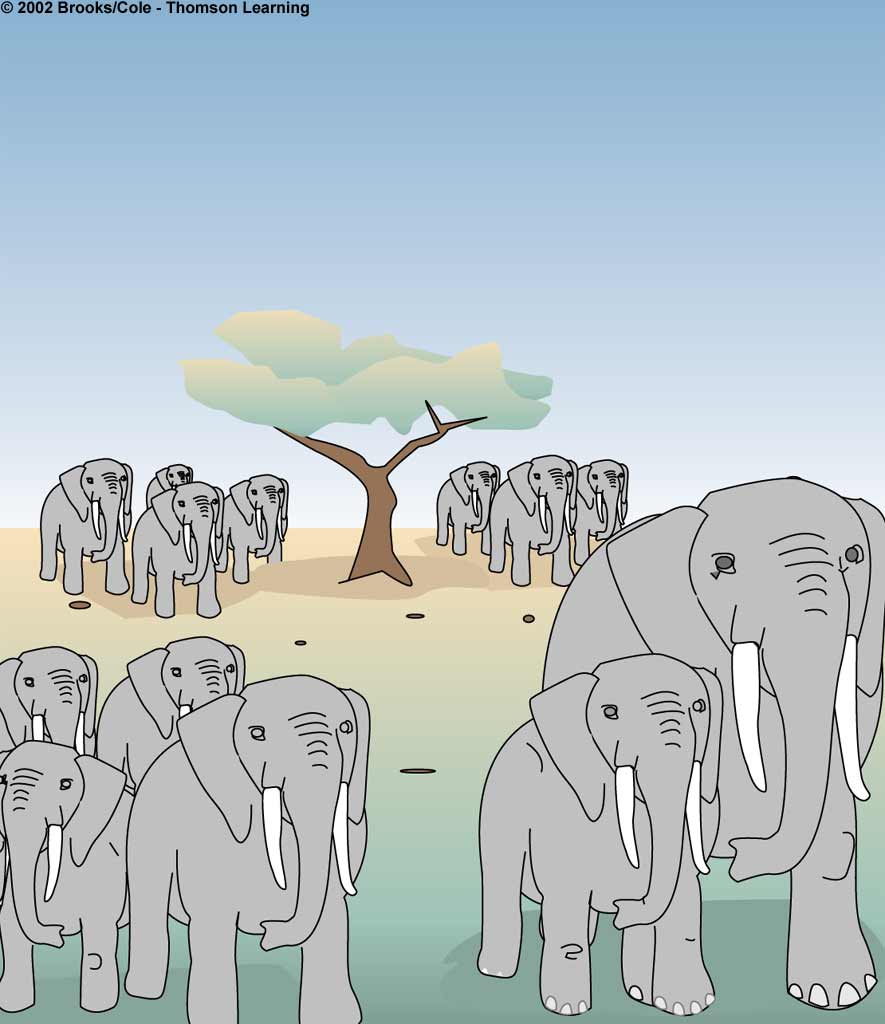 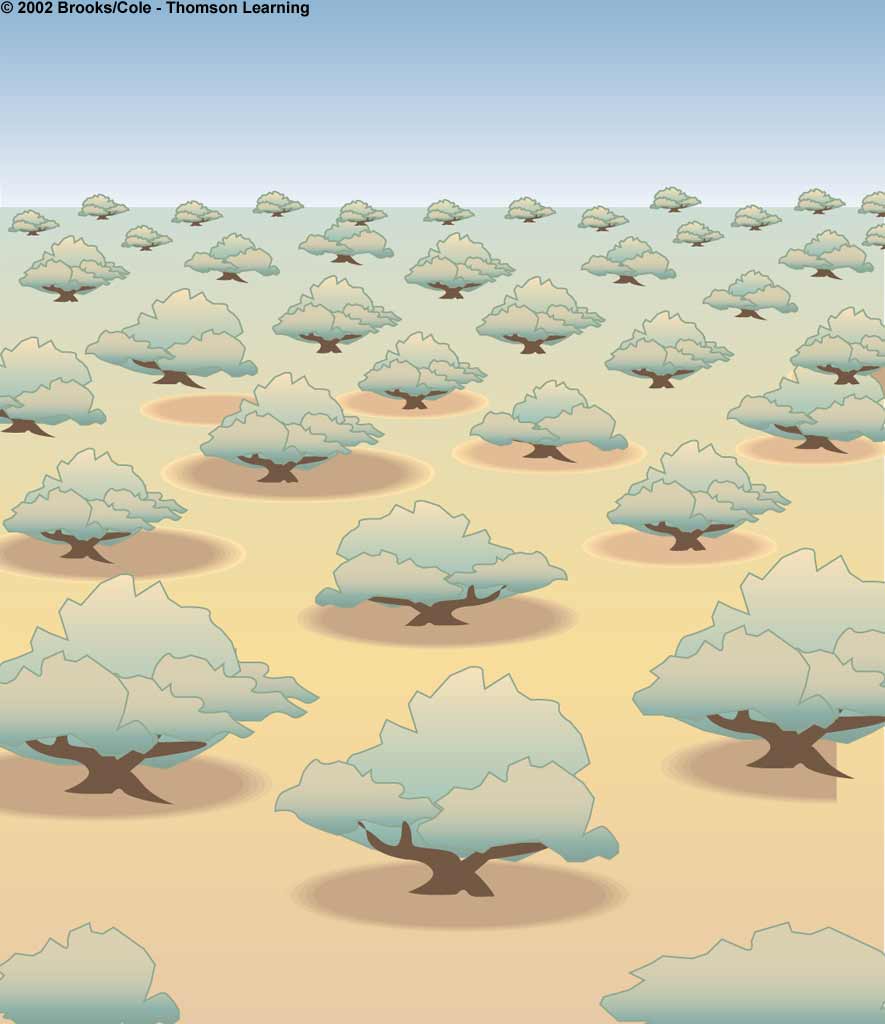 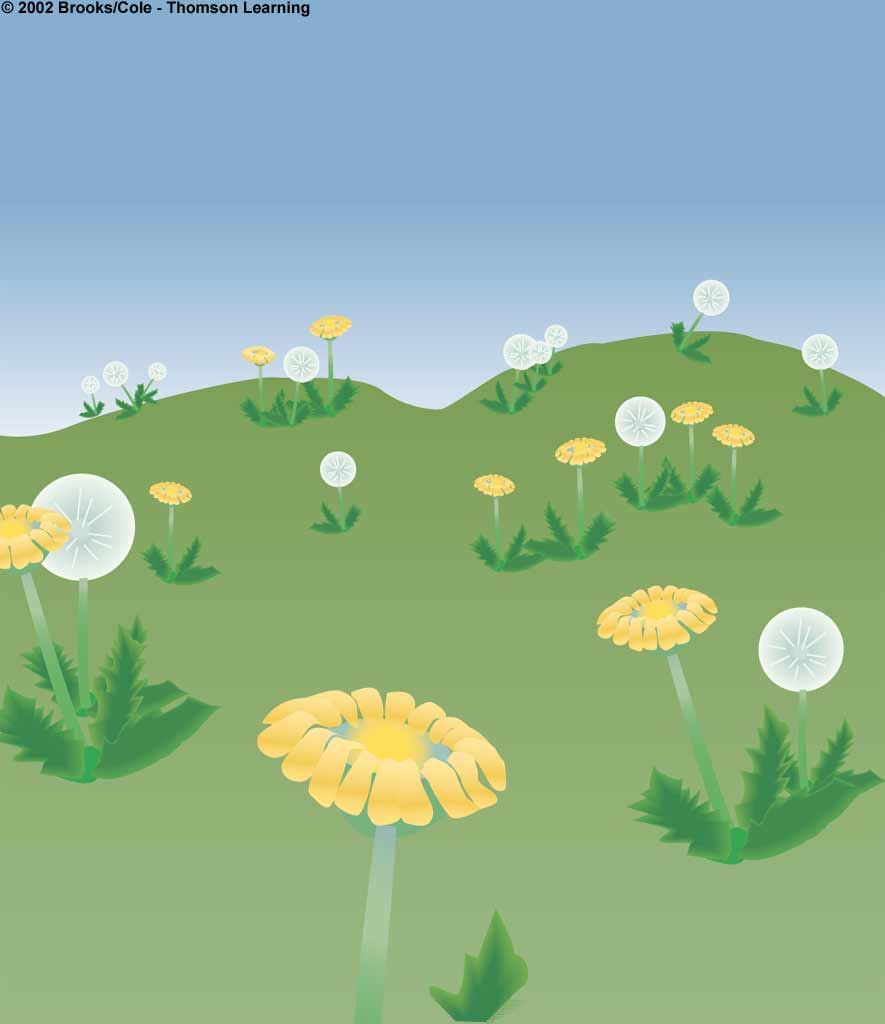  		__________________		      __________________		             __________________These changes are called __________________________________________.They occur in response to ___________________________________ or changes in ________________________________.What limits population growth?	1.	2.	3.	4.Population growth = (_______________ + ________________) – (_________________ + __________________)Populations vary in ______________________________________ (growth)Intrinsic rate of increase-Characteristics of populations with high intrinsic rates of increase_____________________ early in lifeShort _____________________timesReproduce ____________________timesMany _______________________ each time they reproduceExample: But, of course, this is not ______________________ because no population can grow ______________________.There are always ________________________ factors!Environmental resistance includes:Together, ________________________ and __________________________ determine the __________________________.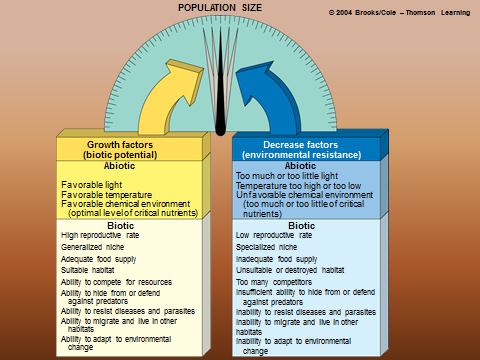 Carrying Capacity- Minimum Viable Population-Exponential and Logistic GrowthA population has _________________________________ growth when it has few/no resource ________________________		______-shaped curveLogistic Growth-		______-shaped curve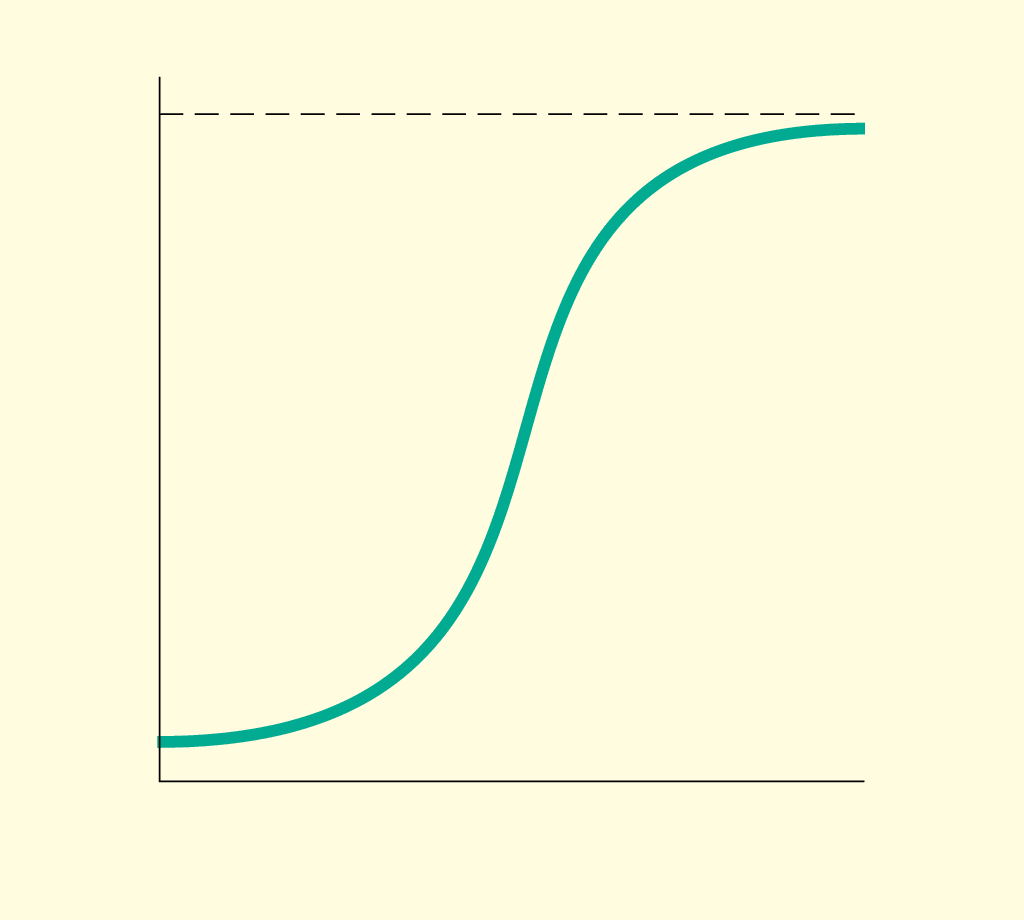 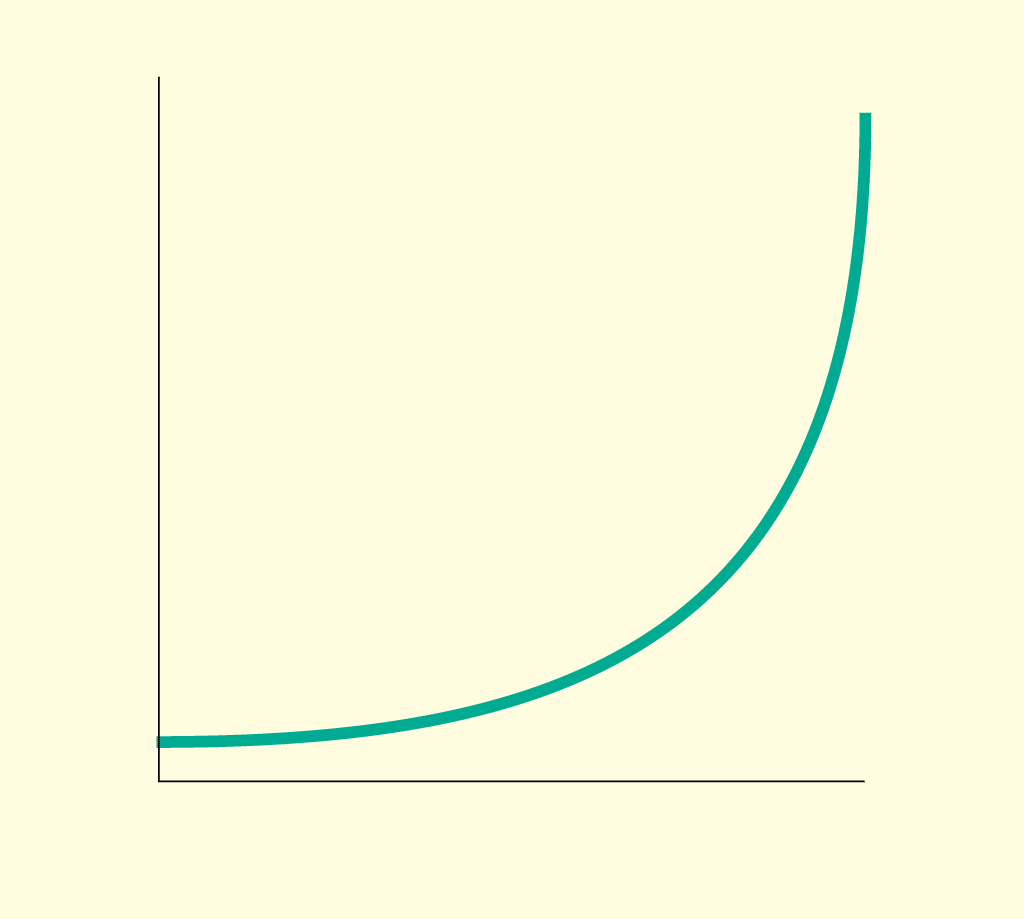 _________________________            _________________________What Happens if Population Size Exceeds Carrying Capacity?	Overshoot-	Dieback-__________ are not exempt from this!	Example: potato fungus in _____________________; 1 million people died/3 million __________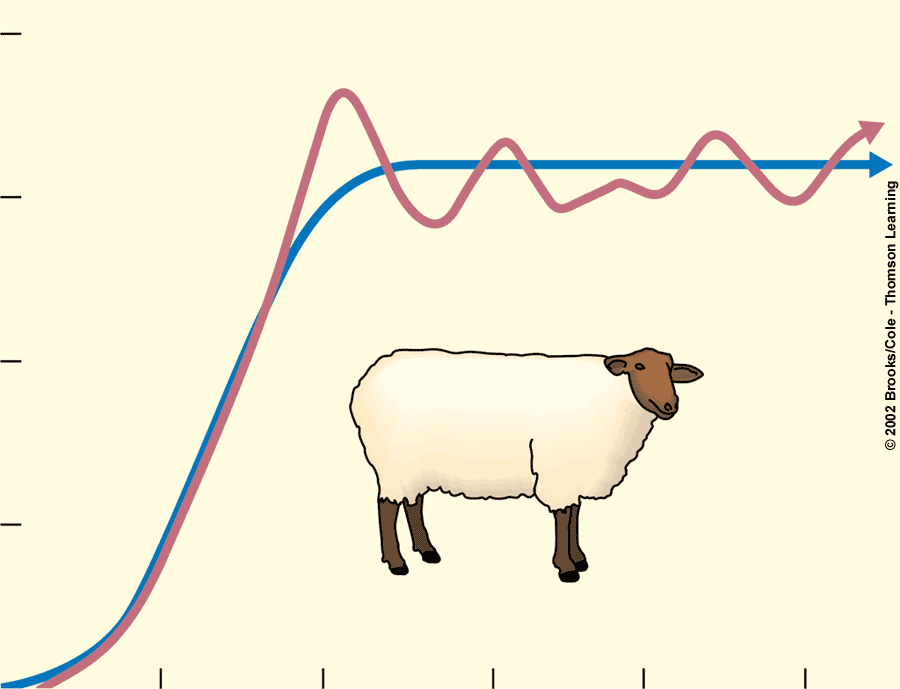 How Does Density Affect Population Growth?	Density-independent population controls-		Examples:	Density-depending population controls-		Examples:Population Curves in Nature	Stable:	Irruptive:	Irregular:	Cyclic: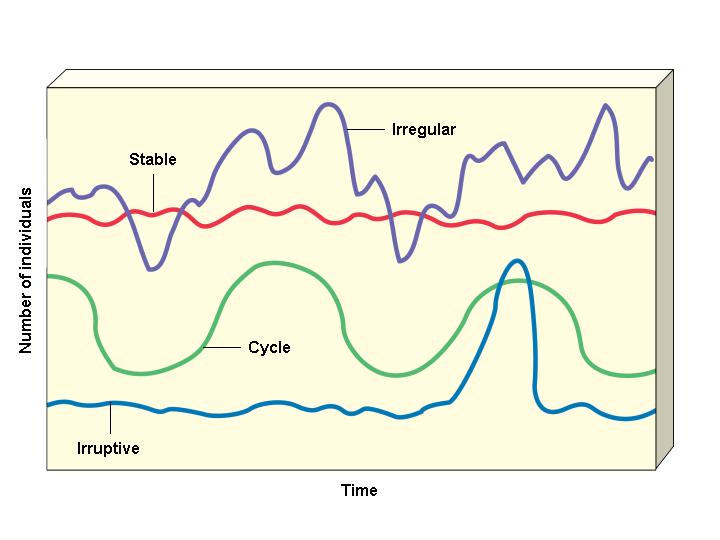 Do Predators Control Population Size?	Lynx-Hare Cycle:		_____________________ of hares reduces __________________ population		Hare population builds up because there are fewer _________________________.		Lynx population ___________ because there are more _________________________.		Cycle ______________________ again.Two Ideas About the Lynx-Hare CycleTop-down control hypothesis:2.   Bottom-up control hypothesis: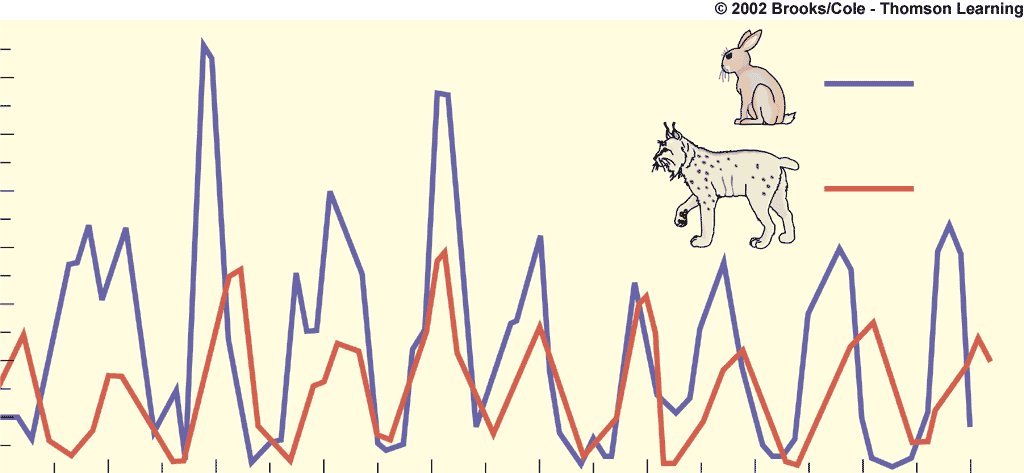 Reproductive Patterns and Survival	Asexual reproduction:	Sexual Reproduction:r-selected Species: _____________________ species; high _______________________ rate of increase; reproduce ________________________		Examples: Many _____________________ each time they reproduce______________________ at a young ageShort _____________________ timesLittle or no ________________________ careShort _______________________________________________ and _____________________ changes in population size	K-selected Species: ___________________________ species		Examples:________________________ late in life________________________ offspringLong _________________________ times________________________ and protect their young________________________ growth curve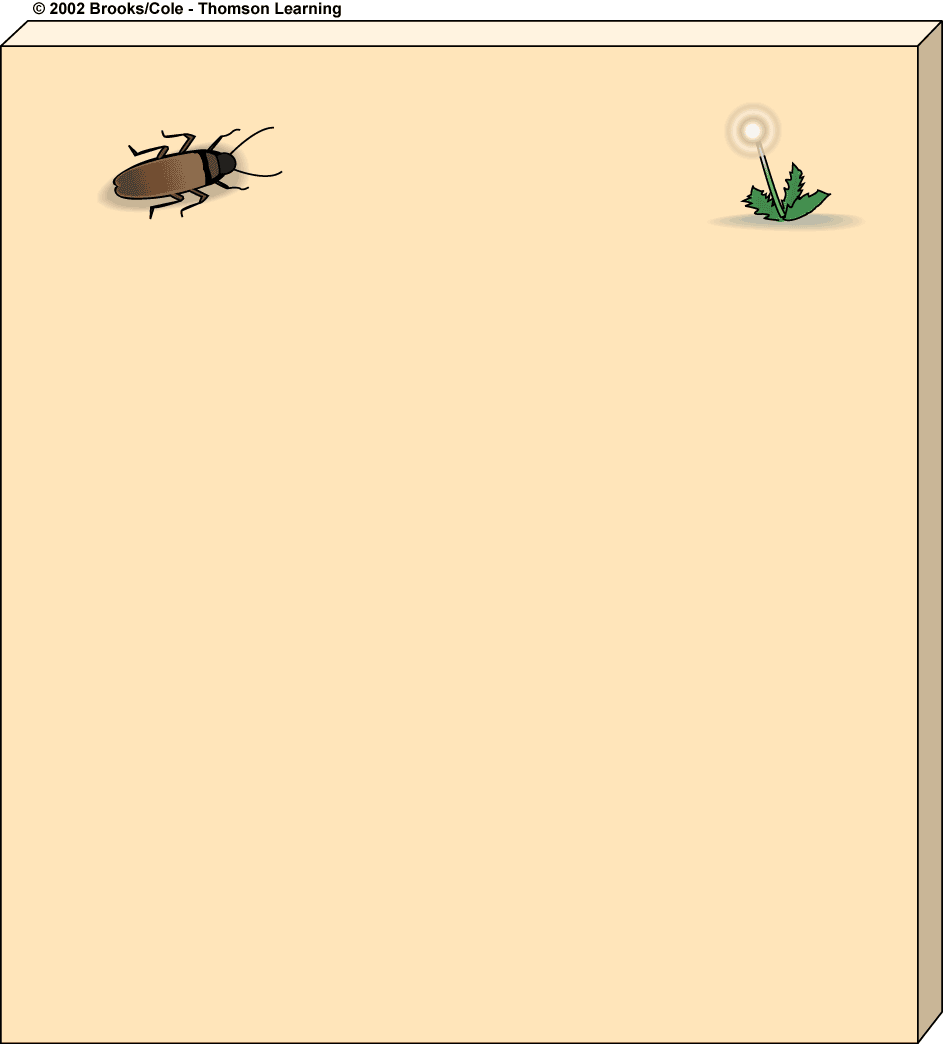 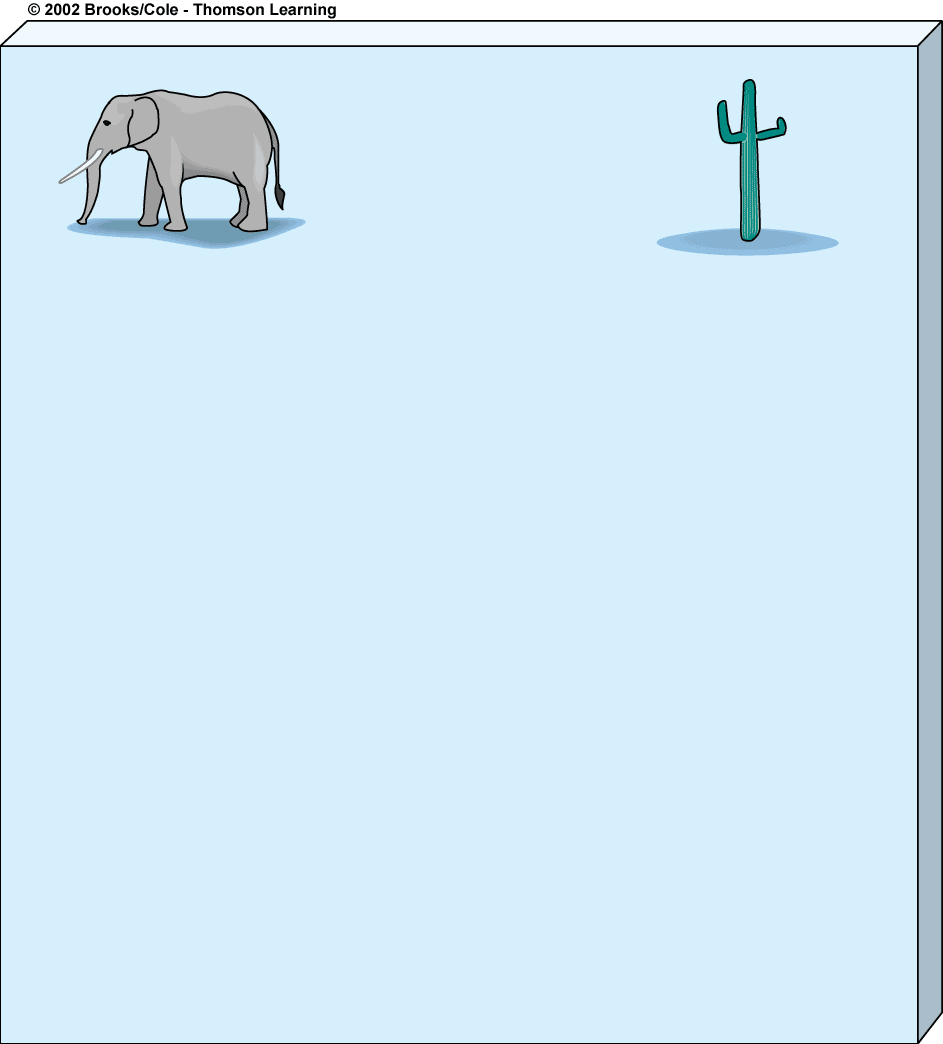 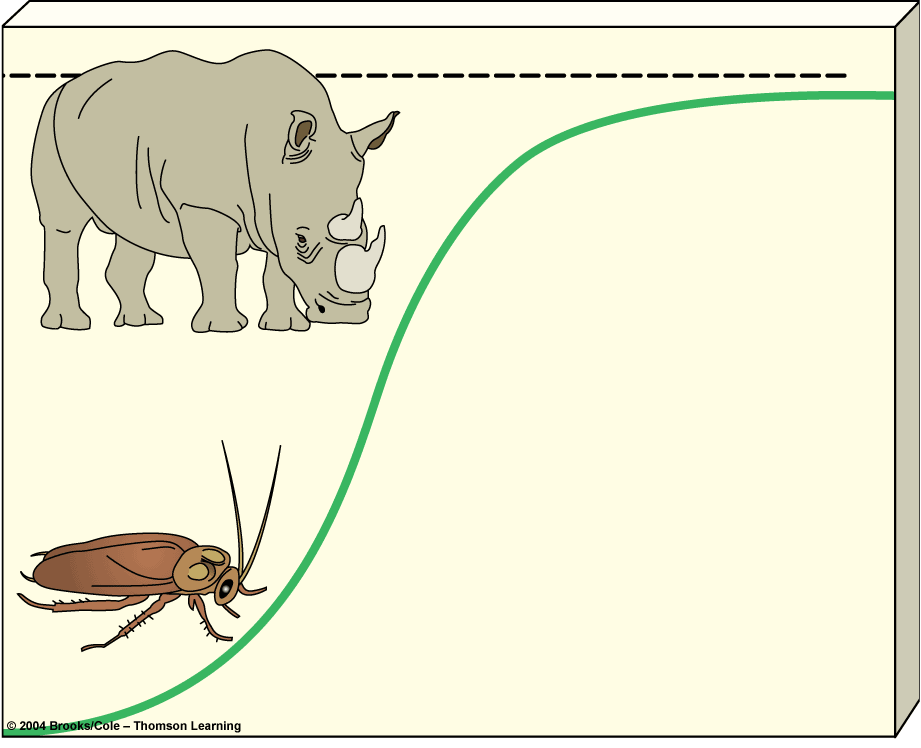 Survivorship Curves	Shows the number of survivors of each ____________________ for a species.	3 Types:		1. Late Loss Curves: Example:		2. Constant Loss Curves:			Example:		3. Early Loss Curves:			Example: 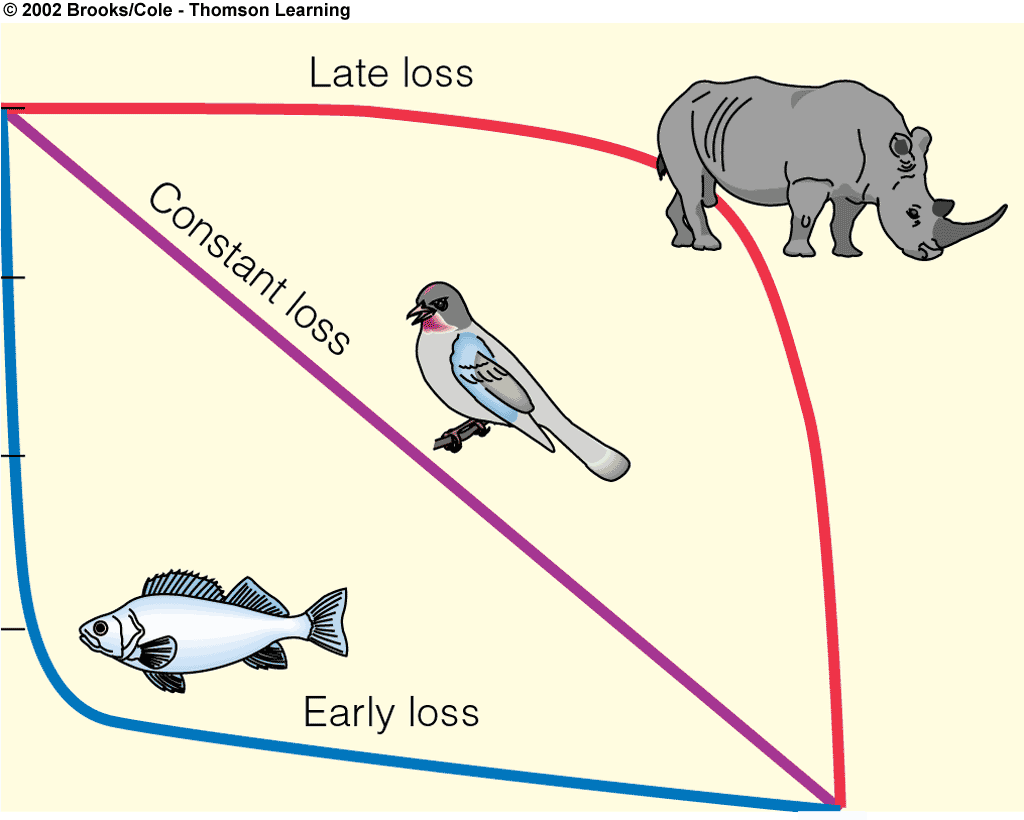 Conservation Biology	Uses science to take action to preserve __________________________ and _____________________________.	3 Principles:Biodiversity is necessary to all life on earth and should not be _________________by humansHumans should not ___________________ vital ecological processesThe best way to preserve earth’s biodiversity is to _______________________ ecosystems 